Civilizations of the Americas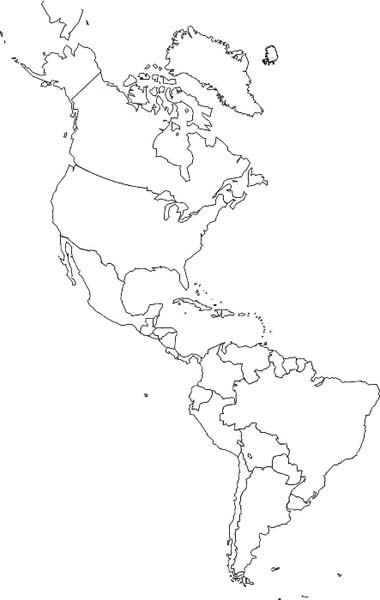 Map Labeling DirectionsUse the map on p. 61 (MTT) and 253 label the civilizations, landforms and regions listed below on the map.Civilizations: Label and color each civilization a different color.□  Mayas						□  Anasazi□  Aztecs						□  Pueblo□  Incas						□  Northwest Coast Peoples□  Mound Builders				□  Iroquois LeagueLandforms and Bodies of Water: Label each listed below on the map.□  Andes Mountains			□  Atlantic Ocean□  Great Plains				□  Pacific Ocean□  Yucatan Peninsula			□  Gulf of Mexico□  Rocky Mountains			□  Bering Strait□  Appalachian Mountains		□  Mississippi RiverRegions: Label each region listed below on the map.□  North America				□  Mesoamerica□  South AmericaMap Labeling DirectionsUse the map on p. 61 (MTT) and 253 label the civilizations, landforms and regions listed below on the map.Civilizations: Label and color each civilization a different color.□  Mayas						□  Anasazi□  Aztecs						□  Pueblo□  Incas						□  Northwest Coast Peoples□  Mound Builders				□  Iroquois LeagueLandforms and Bodies of Water: Label each listed below on the map.□  Andes Mountains			□  Atlantic Ocean□  Great Plains				□  Pacific Ocean□  Yucatan Peninsula			□  Gulf of Mexico□  Rocky Mountains			□  Bering Strait□  Appalachian Mountains		□  Mississippi RiverRegions: Label each region listed below on the map.□  North America				□  Mesoamerica□  South America